January 18th and 19th, 2020Brown Bag Food Project and Bowling Green State University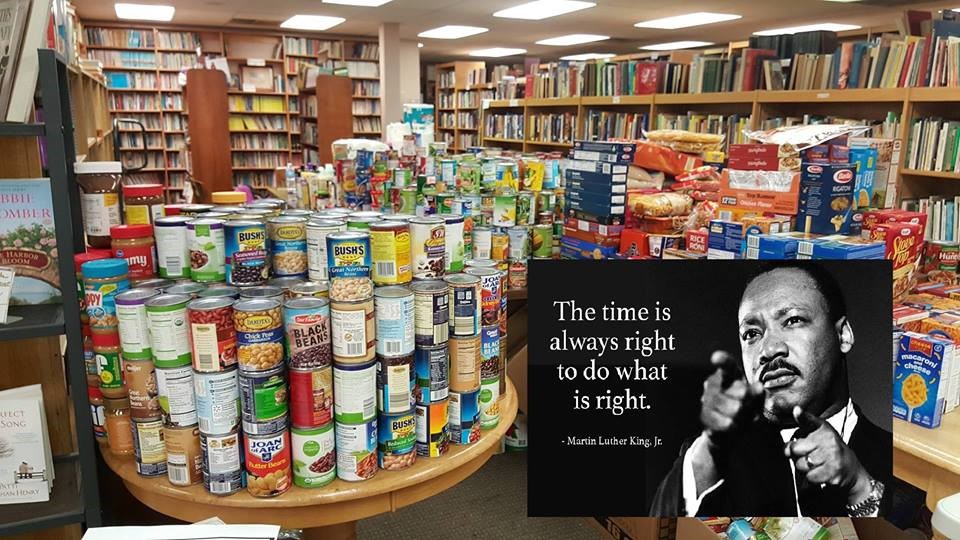 